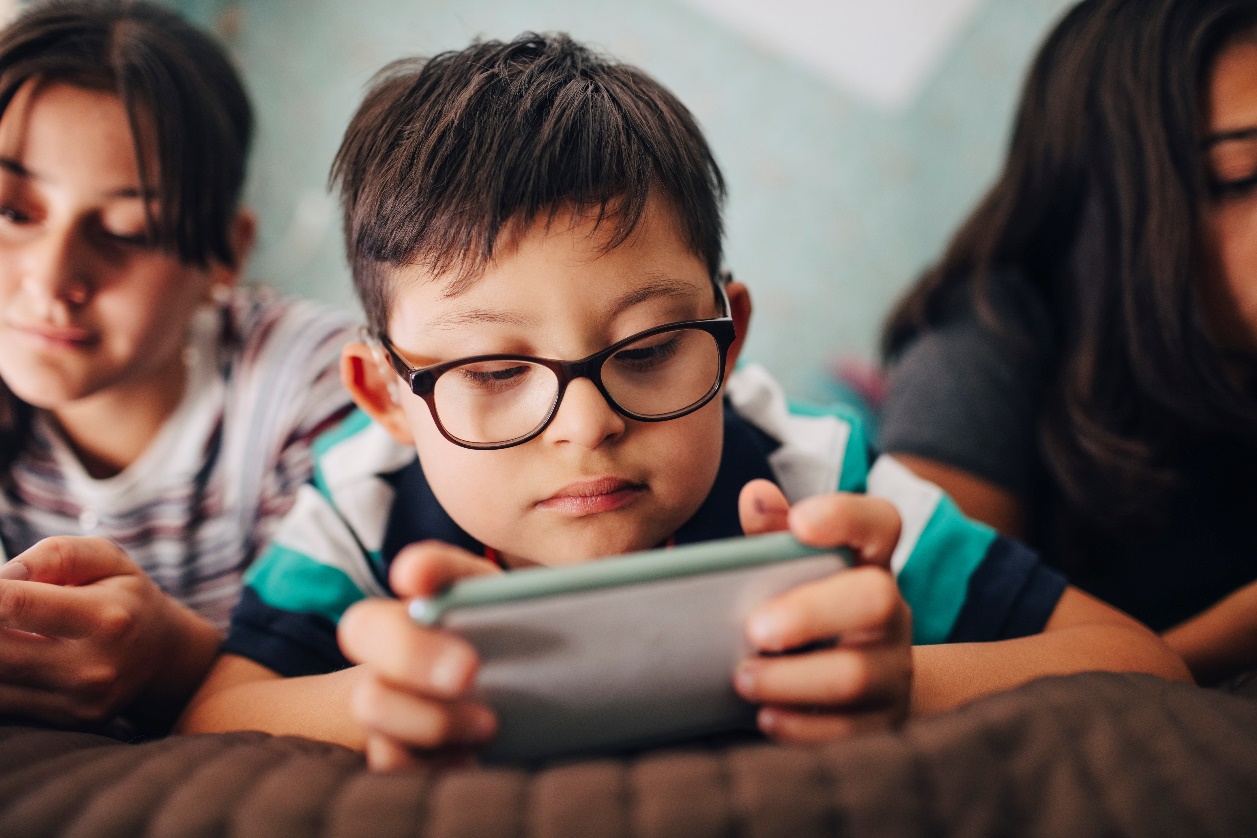 University of Michigan Researchers are seeking parents and caregivers of children with autism between the ages of 5 and 10 to participate in a Zoom study about the lived experiences of parents and children around digital media. The study can be completed from home via Zoom and includes:-Parent completing an online questionnaire-Parent and child participating in a Zoom focus group or individual interview to share their perspectives and experiences around the child’s digital media use-If you qualify, you can receive up to $40 for participating For more information and to see if you qualify, contact us!Email: email pendingVisit: url pendingPhone: phone pending  QR Code pending										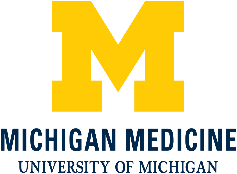 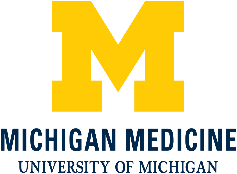 